Безопасность бизнеса. Налоговые проверки и контроль правоохранительных органов в 2019-2020 гг.: процедура, меры защиты. Инструкция успешного прохождения.Схема дробления бизнеса (УСН, ЕНВД, ПСН) в понимании налоговиков и судов.Семинар-практикум для собственников бизнеса, руководителей компаний, бухгалтеров, юристов.Сроки и место проведения:4-5 декабря 2019 годаг. Москва, отель «Гамма-Дельта», ТГК «Измайлово»_________________________________________________________________________________Тематика:4 декабря 2019 г. – «Безопасность бизнеса. Налоговые проверки и контроль правоохранительных органов в 2019-2020 гг.: процедура, меры защиты. Инструкция успешного прохождения.».Спикер: Сасов Константин Анатольевич – ведущий юрист юридической компании «Пепеляев групп» с 20-летним стажем практической и научной работы в области налогового права. Автор 6 книг и 180 статей на тему актуальных вопросов налогового права России. Лектор Палаты налоговых консультантов РФ, автор спецкурса «Борьба с уклонением уплаты налогов в РФ» в МГУ им М. В. Ломоносова.5 декабря 2019 г. – «Схема дробления бизнеса (УСН, ЕНВД, ПСН) в понимании налоговиков и судов».Спикер: Джаарбеков Станислав Маратович – эксперт по налогообложению, практикующий с 1990 года (налоговый консультант, юрист, аудитор), председатель экспертного совета ИРСОТ, руководитель интернет-проекта Taxslov. Руководил проектами, связанными с налоговым консалтингом на средних и крупных предприятиях (Торгово-промышленная плата России, Московский Метрополитен, САБ Миллер (Эфес), телеканал СТС, Телеканал ТНТ, Хелмос, Фильтр и т. п.). Автор более 100 статей и более 10 книг по налогообложению, в том числе «Методы и схемы оптимизации налогообложения», которая включена в электронную Ленинскую библиотеку﻿.________________________________________________________________________________________Контактная информация: Центр образования «ЭВЕРЕСТ», тел: 8 (495) 988-11-81E-mail: info@co-everest.ru, dogovor@seminarrus.ru; сайт: co-everest.ruПрограмма семинара:4 декабря 2019 года (среда)10:00-17:00Новые тенденции налогового администрирования: как собирают налоги по-новому.Предпроверочный анализ налогового органа как поиск налоговых рисков налогоплательщика.Что такое «налог на страх» и почему его платят. Как не платить незаконных налогов: советы налогового адвоката.Страхование налоговых рисков на стадии заключения, исполнения и завершения действия договора.Налоговозначимая информация в договоре: исправить или объяснить.Деловая цель сделки: поиск экономических и иных разумных причин.Доказательства реальности исполнения сделки: как обнаружить следы товара, работы, услуги.Осмотрительность при выборе контрагента (солидарная налоговая ответственность: судебные ориентиры и рекомендации консультантов).Проявление должной осмотрительности в условиях ст. 54.1 НК РФ.Положения ГК РФ на службе осторожных налогоплательщиков.Законные пределы осмотрительности налогоплательщика.Налоговые проверки.Как вести себя до, в ходе и после выездной налоговой проверки?Как налоговики выбирают - кого проверять?Налоговые проверки: выездные и камеральные проверкиПроверки с участием органов МВДКакие права и обязанности налогоплательщика во время проведения проверкиПрактика проведения налоговых проверокКак обжаловать решения налоговиков (досудебное урегулирование споров, судебноеобжалование)Как должна быть организована работа налогового блока, чтобы снизить риски доначислений по налогамКогда к Вам придут с выездной налоговой проверкой.Что ищут в ходе налоговой проверки: последние рекомендации ФНС и СКР.Как подготовиться к налоговой проверке и как себя вести в ходе её проведения.На что обратить внимание при назначении экспертизы.Значение свидетельских показаний возрастает.Как подготовить свидетеля к допросу, зачем свидетелю адвокат, противодействие уловкам инспекторов.Судебная оценка доказательств налогового органа по критериям относимости, допустимости и достоверности.Как избавиться от обнального прошлого.Предпроверочный анализ: как не попасть под выездную проверкуКамеральная проверка: какие мероприятия имеют право проводить налоговые органы, как защитить себя от неправомерных действий налоговых инспекторовВыездные проверки: изучаем мероприятия налоговых органов при проверке на местах.Нюансы проведения полицейских проверок и методика борьбы с беспределом.Как вас будут судить: по закону или по судебной доктрине?Судебные доктрины как способы борьбы с уклонением от уплаты налогов.Доктрина необоснованной налоговой выгоды.Судебная практика применения судебной доктрины ННВ к разным видам сделок (перепродажа, строительство, услуги и т. д.)Кризис судебной доктрины и выход из нее: поиск налогового выгодоприобретателя (бенефициара).Алгоритм рассмотрения налогового спора.Ответственность за налоговые правонарушенияОтветственность, предусмотренная налоговым кодексом РоссииАдминистративная ответственностьОтветственность за налоговые преступления по УК РФМетоды налоговой медиацииПоиск доказательств в пользу налогоплательщика в материалах налоговой проверки.Дополнительные материалы налогового контроля – время для поиска опровержений выводов акта проверки.Как и о чем нужно говорить с руководителем инспекцииЧто важно заявить в досудебной жалобе в вышестоящий налоговый органКак работает аргумент о будущем взыскании судебных издержекКакой размер судебных издержек суды признают разумнымПрактика высших судов о взыскании судебных расходов налогоплательщика.5 декабря 2019 года (четверг)10:00-17:00Взаимозависимые лица.Какие лица признаются взаимозависимыми: Взаимозависимость по закону (п. 2 ст. 105.1. НК); Добровольная взаимозависимость. Взаимозависимость по суду (примеры из судебной практики).Как налоговики выявляют взаимозависимые лица.Сложные вопросы определения взаимозависимости лиц.Следует ли опасаться взаимозависимости группы компаний?Как взаимозависимость влияет на налогообложение?О праве налоговиков на контроль цен по неконтролируемым сделкам (обзор судебной практики).Особенности специальных налоговых режимов.Преимущества применения УСН. Использование УСН для оптимизации НДС и налога на прибыль. Использование УСН для оптимизации страховых взносов.Преимущества применения ЕНВД. Использование ЕНВД для оптимизации НДС и налога на прибыль.Преимущества применения ПСН. Использование ПСН для оптимизации НДС и налога на прибыль. Использование ПСН для оптимизации страховых взносов.Преимущества налогообложения ИП, использующих специальные налоговые режимы. Страховые взносы ИП.Схема дробления бизнеса.Встраивание «спецрежимников» в группу взаимозависимых лиц. Исполнитель. Агент. Арендодатель. Управляющий.Как избежать квалификации взаимоотношений, как схемы дробления бизнеса.Схема дробления бизнеса — как её трактуют налоговики и судебная практика. В каких случаях налоговая выгода признается необоснованной.Способы снижения налоговых рисков — реальность деятельности и деловая цель.Обзор судебной практики по схемам дробления бизнеса. Анализ выигранных налогоплательщиками дел. Анализ проигранных налогоплательщиками дел.Варианты участия:Стоимость участия в семинаре 1 день – 12 900 руб./чел. От 2-х человек – 10 900 руб./чел.
НДС не взимается. В стоимость входит: участие одного представителя в семинаре 1 день, обед, кофе-брейк, методические разработки, именной сертификат участника.Стоимость участия в семинаре 2 дня – 23 900 руб./чел. От 2-х человек – 21 900 руб./чел.
НДС не взимается. В стоимость входит: участие одного представителя в семинаре 2 дня, обеды, кофе-брейки, методические разработки, именной сертификат участника.Скидка 20% при оплате до 08 ноября 2019г.Акция! Обучение каждого 4-го слушателя от одной организации – Бесплатно!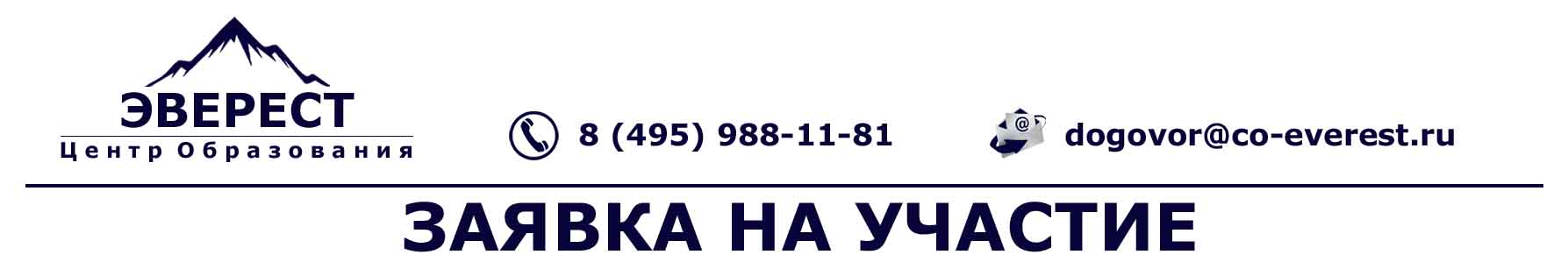 Центр образования «ЭВЕРЕСТ», тел: 8 (495) 988-11-81E-mail: info@co-everest.ru, dogovor@co-everest.ru; сайт: co-everest.ruБезопасность бизнеса. Налоговые проверки и контроль правоохранительных органов в 2019-2020 гг.: процедура, меры защиты. Инструкция успешного прохождения.Схема дробления бизнеса (УСН, ЕНВД, ПСН) в понимании налоговиков и судов.Безопасность бизнеса. Налоговые проверки и контроль правоохранительных органов в 2019-2020 гг.: процедура, меры защиты. Инструкция успешного прохождения.Схема дробления бизнеса (УСН, ЕНВД, ПСН) в понимании налоговиков и судов.Безопасность бизнеса. Налоговые проверки и контроль правоохранительных органов в 2019-2020 гг.: процедура, меры защиты. Инструкция успешного прохождения.Схема дробления бизнеса (УСН, ЕНВД, ПСН) в понимании налоговиков и судов.Безопасность бизнеса. Налоговые проверки и контроль правоохранительных органов в 2019-2020 гг.: процедура, меры защиты. Инструкция успешного прохождения.Схема дробления бизнеса (УСН, ЕНВД, ПСН) в понимании налоговиков и судов.Безопасность бизнеса. Налоговые проверки и контроль правоохранительных органов в 2019-2020 гг.: процедура, меры защиты. Инструкция успешного прохождения.Схема дробления бизнеса (УСН, ЕНВД, ПСН) в понимании налоговиков и судов.Безопасность бизнеса. Налоговые проверки и контроль правоохранительных органов в 2019-2020 гг.: процедура, меры защиты. Инструкция успешного прохождения.Схема дробления бизнеса (УСН, ЕНВД, ПСН) в понимании налоговиков и судов.Безопасность бизнеса. Налоговые проверки и контроль правоохранительных органов в 2019-2020 гг.: процедура, меры защиты. Инструкция успешного прохождения.Схема дробления бизнеса (УСН, ЕНВД, ПСН) в понимании налоговиков и судов.Дата оформления заявки:Дата оформления заявки:Дата оформления заявки:Дата оформления заявки:Дата оформления заявки:Дата оформления заявки:Дата оформления заявки:Сроки проведения: Сроки проведения: Сроки проведения: Место проведения: Место проведения: Место проведения: Место проведения: Организация:Организация:Организация:Организация:Организация:Организация:Организация:Юридический адрес:Юридический адрес:Юридический адрес:Юридический адрес:Юридический адрес:Юридический адрес:Юридический адрес:Почтовый адрес:Почтовый адрес:Почтовый адрес:Почтовый адрес:Почтовый адрес:Почтовый адрес:Почтовый адрес:Код города:Код города:Телефоны:Телефоны:Телефоны:Телефоны:Телефоны:E-mail:E-mail:E-mail:E-mail:E-mail:E-mail:E-mail:Руководитель организации:Руководитель организации:Руководитель организации:Руководитель организации:Действует на основании:Действует на основании:Действует на основании:Должность руководителя организации:Должность руководителя организации:Должность руководителя организации:Должность руководителя организации:Должность руководителя организации:Должность руководителя организации:Должность руководителя организации:Контактное лицо (Ф.И.О., должность, телефон):Контактное лицо (Ф.И.О., должность, телефон):Контактное лицо (Ф.И.О., должность, телефон):Контактное лицо (Ф.И.О., должность, телефон):Контактное лицо (Ф.И.О., должность, телефон):Контактное лицо (Ф.И.О., должность, телефон):Контактное лицо (Ф.И.О., должность, телефон):ИНН:ИНН:ИНН:КПП:КПП:КПП:КПП:Расчетный счет:Расчетный счет:Расчетный счет:Кор/счет:Кор/счет:Кор/счет:Кор/счет:БИК:БИК:Название банка:Название банка:Название банка:Название банка:Название банка:Список участников семинара:Список участников семинара:Список участников семинара:Список участников семинара:Список участников семинара:Список участников семинара:Список участников семинара:№Ф.И.О., организация, должность, моб. телефон участника:Ф.И.О., организация, должность, моб. телефон участника:Ф.И.О., организация, должность, моб. телефон участника:Ф.И.О., организация, должность, моб. телефон участника:Стоимость, руб.12345ИТОГО:ИТОГО:ИТОГО:ИТОГО:ИТОГО: